REGULAMIN  WEWNĄTRZSZKOLNEGO  KONKURSU PLASTYCZNEGO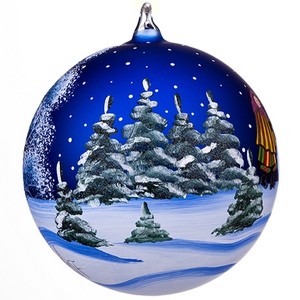 "BOMBKA CHOINKOWA”ORGANIZATOR: Szkoła Podstawowa w BraciejowicachI CELE:                                                                                                                                                                                               - kultywowanie Bożonarodzeniowej tradycji,- rozbudzenie ekspresji plastycznej dzieci i młodzieży inspirowanej Świętami Bożego Narodzenia,- wyrażenie nastroju i uczuć związanych ze Świętami Bożego Narodzenia poprzez tworzenie różnych form przestrzennych.II ZASADY UCZESTNICTWA:Konkurs adresowany jest do uczniów  klas  0-III  ( I kategoria wiekowa)oraz uczniów klas IV – VI ( II kategoria wiekowa)III WYMAGANIA:    Uczestnik powinien dostarczyć jedną pracę - bombkę wykonaną w przestrzennym formacie w dowolnej technice z dowolnego tworzywa.    Prace nie podlegają zwrotowi. Udział w konkursie jest równoznaczny z akceptacją Regulaminu.    Bombka zgłoszona do konkursu winna spełniać następujące warunki:    - wielkość i waga bombki muszą umożliwiać zawieszenie jej na choince,    -  każda bombka winna posiadać zawieszkę z metryczką i zawierającą następującą informacje: imię i nazwisko autora, klasa,  wiek autora, imię i nazwisko osoby, pod kierunkiem której została wykonana praca .    Do bombki powinno również zostać dołączone oświadczenie (załącznik regulaminu) podpisane przez rodzica lub opiekuna prawnego dziecka, które wykonało poszczególną pracę.    Prace, które nie będą posiadały tego oświadczenia nie będą brały udziału w konkursie.  IV TERMIN SKŁADANIA PRAC    Prace prosimy dostarczać do dnia 16 grudnia 2019 r. do nauczycieli wychowawców do Szkoły Podstawowej w Braciejowicach    V PROCEDURA OCENY PRAC KONKURSOWYCH        Komisję konkursową powołuje organizator konkursu.        Przy ocenie prac brana będzie pod uwagę estetyka wykonania i wkład twórczy. Komisja powołana przez organizatora dokona oceny prac i podziału nagród. Autorzy wyróżnionych prac otrzymają nagrody rzeczowe oraz dyplomy za I, II i III miejsce.        Prace będą oceniane w następujących kategoriach wiekowych:    -  klasy 0 -III    - klasy IV -VI    4. Wyniki konkursu zostaną ogłoszone podczas uroczystości szkolnej z okazji Świąt Bożego Narodzenia        Organizator konkursu zastrzega sobie prawo do wykorzystania prac w celu promocji konkursu (oświadczenie do podpisania znajduje się w załączniku).    ŻYCZYMY OWOCNEJ I TWÓRCZEJ PRACY    Organizatorzy:     Dyrekcja i Nauczyciele Szkoły Podstawowej w BraciejowicachZgoda na udział dziecka w konkursieWEWNĄTRZSZKOLNY    KONKURS    PLASTYCZNY„BOMBKA CHOINKOWA” ………………………………………      (miejscowość i data)Zgoda rodziców/ prawnych opiekunówZapoznałem się z Regulaminem Wewnątrzszkolnego Konkursu pt. BOMBKA CHOINKOWA.Wyrażam zgodę na udział mojego dziecka…………………………………………………………………………………………………………                                         (imię i nazwisko)na zasadach określonych przez organizatora w regulaminie konkursowym.Wyrażam zgodę na przetwarzanie danych osobowych dziecka zgodnie z Ustawą o ochronie danych osobowych z dn. 29.08. 1997 r., dla celów związanych z organizacją i promocji konkursu, publikacji zgłoszonych prac w całości lub w części w mediach drukowanych i elektronicznych.Administratorem danych osobowych jest Dyrektor Szkoły Podstawowej w BraciejowicachWyrażam zgodę na to, by po zakończonym konkursie praca mojego dziecka była zaprezentowana w szkole ……………………………………   (imię i nazwisko rodzica/opiekuna prawnego)